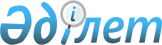 О внесении изменений в решение районного маслихата от 22 декабря 2010 года N 4-38-234 "О районном бюджете Панфиловского района на 2011-2013 годы"
					
			Утративший силу
			
			
		
					Решение маслихата Панфиловского района Алматинской области от 12 апреля 2011 года N 4-46-280. Зарегистрировано Управлением юстиции Панфиловского района Департамента юстиции Алматинской области 21 апреля 2011 года N 2-16-134. Утратило силу решением маслихата Панфиловского района Алматинской области от 20 декабря 2011 года N 4-55-344      Сноска. Утратило силу решением маслихата Панфиловского района Алматинской области от 20.12.2011 N 4-55-344.      Примечание РЦПИ:

      В тексте сохранена авторская орфография и пунктуация.       

В соответствии с пунктом 1, с подпунктом 2 пункта 2 статьи 106 Бюджетного Кодекса Республики Казахстан, подпунктом 1 пункта 1 статьи 6 Закона Республики Казахстан "О местном государственном управлении и самоуправлении в Республике Казахстан", Панфиловский районный маслихат РЕШИЛ:



      1. Внести в решение Панфиловского районного маслихата от 22 декабря 2010 года N 4-38-234 "О районном бюджете Панфиловского района на 2011-2013 годы" (зарегистрировано в Реестре государственной регистрации нормативных правовых актов от 30 декабря 2010 года за N 2-16-126, опубликовано в газете "Жаркент өңірі" N 3 от 15 января 2011 года), решение районного маслихата от 21 февраля 2011 года N 4-42-261 "О внесении изменений и дополнений в решение Панфиловского районного маслихата от 22 декабря 2010 года N 4-38-234 "О районном бюджете Панфиловского района на 2011-2013 годы" (зарегистрировано в Реестре государственной регистрации нормативных правовых актов от 28 февраля 2011 года за N 2-16-132, опубликовано в газете "Жаркент өңірі" N 12 от 12 марта 2011 года), решение районного маслихата от 18 марта 2011 года N 4-44-269 "О внесении изменений в решение Панфиловского районного маслихата от 22 декабря 2010 года N 4-38-234 "О районном бюджете Панфиловского района на 2011-2013 годы" (зарегистрировано в Реестре государственной регистрации нормативных правовых актов от 04 апреля 2011 года за N 2-16-133, опубликовано в газете "Жаркент өңірі" N 15 от 09 апреля 2011 года),следующие изменения:



      в пункте 1 по строкам:



      1) "Доходы" цифру "5345217" заменить на цифру "5460940" в том, числе:

      "налоговые поступления" цифру "647362" заменить на цифру "763562";

      "неналоговые поступления" цифру "6053" заменить на цифру "16053";

      "поступления трансфертов" цифру "4688682" заменить на цифру "4678205";

      "целевые текущие трансферты" цифру "456908" заменить на цифру "431971";

      "целевые трансферты на развитие" цифру "707970" заменить на цифру "722430".



      2) "Расходы" цифру "6179626" заменить на цифру "6294879".



      в пункте 4 по строкам:

      "государственные услуги общего характера" цифру "260157" заменить на цифру "262744";

      "оборона" цифру "2264" заменить на цифру "64820";

      "образование" цифру "4058743" заменить на цифру "4090144";

      "социальной помощи и социального обеспечения" цифру "249832" заменить на цифру "250583";

      "жилищно-коммунальное хозяйство" цифру "1227069" заменить на цифру "1243994";

      "культура, спорт, туризм и информационное пространство" цифру "121521" заменить на цифру "122371";

      "сельское, водное, лесное, рыбное хозяйство, особо охраняемые природные территории, охрана окружающей среды и животного мира, земельные отношения" цифру "124938" заменить на цифру "125090";

      "промышленность, архитектурная, градостроительная и строительная деятельность" цифру "10021" заменить на цифру "10052".



      2. Приложение 1 к указанному решению изложить в новой редакции согласно приложению 1 к настоящему решению.



      3. Настоящее решение вводится в действие с 1 января 2011 года.      Председатель сессии

      районного маслихата                        А. Султанбеков      Секретарь районного

      маслихата                                  Т. Оспанов      СОГЛАСОВАНО:      Начальник государственного

      учреждения "Отдел экономики,

      бюджетного планирования и

      предпринимательства"                       А. А. Оспанов

      12 апреля 2011 года

Приложение N 1

к решению районного маслихата

N 4-46-280 о внесении изменений

в решение районного маслихата

от 22 декабря 2010 года N 4-38-234

"О районном бюджете Панфиловского

района на 2011-2013 годы"Приложение N 1

к решению районного маслихата от

22 декабря 2010 года N 4-38-234

"О районном бюджете Панфиловского

района на 2011-2013 годы" 

О районном бюджете Панфиловского района на 2011 год
					© 2012. РГП на ПХВ «Институт законодательства и правовой информации Республики Казахстан» Министерства юстиции Республики Казахстан
				КатегорияКатегорияКатегорияКатегорияКатегорияСумма

(тыс. тенге)КлассКлассКлассКлассСумма

(тыс. тенге)ПодклассПодклассПодклассСумма

(тыс. тенге)СпецификаСпецификаСумма

(тыс. тенге)НаименованиеСумма

(тыс. тенге)123456ДОХОДЫ54609401НАЛОГОВЫЕ ПОСТУПЛЕНИЯ76356204Hалоги на собственность7173631Hалоги на имущество540973101Налог на имущество юридических лиц и индивидуальных предпринимателей53284702Hалог на имущество физических лиц81263Земельный налог1932602Земельный налог с физических лиц на земли населенных пунктов690003Земельный налог на земли промышленности, транспорта, связи, обороны и иного несельскохозяйственного назначения3707Земельный налог с юридических лиц и индивидуальных предпринимателей, частных нотариусов и адвокатов на земли сельскохозяйственного назначения540408Земельный налог с юридических лиц, индивидуальных предпринимателей, частных нотариусов и адвокатов на земли населенных пунктов123354Hалог на транспортные средства15270401Hалог на транспортные средства с юридических лиц40950402Hалог на транспортные средства с физических лиц1486095Единый земельный налог43600401Единый земельный налог436005Внутренние налоги на товары, работы и услуги328022Акцизы72830596Бензин (за исключением авиационного) реализуемый юридическими и физическими лицами в розницу, а также используемый на собственные производственные нужды676197Дизельное топливо, реализуемое юридическими и физическими лицами в розницу, а также используемое на собственные производственные нужды5223Поступления за использование природных и других ресурсов928615Плата за пользование земельными участками92864Сборы за ведение предпринимательской и профессиональной деятельности1332901Сбор за государственную регистрацию индивидуальных предпринимателей108602Лицензионный сбор за право занятия отдельными видами деятельности300003Сбор за государственную регистрацию юридических лиц и учетную регистрацию филиалов и представительств, а также их перерегистрацию988405Сбор за государственную регистрацию залога движимого имущества и ипотеки судна или строящегося судна87414Сбор за государственную регистрацию транспортных средств, а также их перерегистрацию170018Сбор за государственную регистрацию прав на недвижимое имущество и сделок с ним61080520Плата за размещение наружной (визуальной) рекламы в полосе отвода автомобильных дорог общего пользования местного значения и в населенных пунктах3605Налог на игорный бизнес29040502Фиксированный налог290408Обязательные платежи, взимаемые за совершение юридически значимых действий и (или) выдачу документов уполномоченными на то государственными органами или должностными лицами133971Государственная пошлина1339702Государственная пошлина, взимаемая с подаваемых в суд исковых заявлений, заявлений особого искового производства, заявлений (жалоб) по делам особого производства, заявлений о вынесении судебного приказа, заявлений о выдаче дубликата исполнительного листа, заявлений о выдаче исполнительных листов на принудительное исполнение решений третейских (арбитражных) судов и иностранных

судов, заявлений о повторной выдаче копий судебных актов, исполнительных листов и иных документов, за исключением государственной пошлины с подаваемых в суд исковых заявлений к государственным учреждениям188704Государственная пошлина, взимаемая за регистрацию актов гражданского состояния, а также за выдачу гражданам справок и повторных свидетельств о регистрации актов гражданского состояния и свидетельств в связи с изменением, дополнением и восстановлением записей актов гражданского состояния550005Государственная пошлина, взимаемая за оформление документов на право выезда за границу на постоянное место жительства и приглашение в Республику Казахстан лиц из других государств, а также за внесение изменений в эти документы8507Государственная пошлина, взимаемая за оформление документов о приобретении гражданства Республики Казахстан, восстановлении гражданства Республики Казахстан и прекращении гражданства Республики Казахстан14508Государственная пошлина, взимаемая за регистрацию места жительства520009Государственная пошлина, взимаемая за выдачу удостоверения охотника и его ежегодную регистрацию65110Государственная пошлина, взимаемая за регистрацию и перерегистрацию каждой единицы гражданского, служебного оружия физических и юридических лиц (за исключением холодного охотничьего, сигнального, огнестрельного бесствольного, механических распылителей, аэрозольных и других устройств, снаряженных слезоточивыми или раздражающими веществами, пневматического оружия с дульной энергией не более 7,5 Дж и калибра до 4,5 мм включительно)16012Государственная пошлина за выдачу разрешений на хранение или хранение и ношение, транспортировку, ввоз на территорию Республики Казахстан и вывоз из Республики Казахстан оружия и патронов к нему21508121Государственная пошлина, взимаемая за выдачу удостоверений тракториста - машиниста1402НЕНАЛОГОВЫЕ ПОСТУПЛЕНИЯ1605301Доходы от государственной собственности115Доходы от аренды имущества, находящегося в государственной собственности1104Доходы от аренды имущества, находящегося в коммунальной собственности1104Штрафы, пени, санкции, взыскания, налагаемые государственными учреждениями, финансируемыми из государственного бюджета, а также содержащимися и финансируемыми из бюджета (сметы расходов) Национального Банка Республики Казахстан121341Штрафы, пени, санкции, взыскания, налагаемые государственными учреждениями, финансируемыми из государственного бюджета, а также содержащимися и финансируемыми из бюджета (сметы расходов) Национального Банка Республики Казахстан, за исключением поступлений от организаций нефтяного сектора1213405Административные штрафы, пени, санкции, взыскания, налагаемые местными государственными органами1213406Прочие неналоговые поступления39081Прочие неналоговые поступления390809Другие неналоговые поступления в местный бюджет39083ПОСТУПЛЕНИЯ ОТ ПРОДАЖИ ОСНОВНОГО КАПИТАЛА312003Продажа земли и нематериальных активов31201Продажа земли312001Поступления от продажи земельных участков31204ПОСТУПЛЕНИЯ ТРАНСФЕРТОВ467820502Трансферты из вышестоящих органов государственного управления46782052Трансферты из областного бюджета467820501Целевые текущие трансферты431971202Целевые трансферты на развитие722430203Субвенции3523804Функциональная группаФункциональная группаФункциональная группаФункциональная группаФункциональная группаСумма

(тыс.

тенге)Функциональная подгруппаФункциональная подгруппаФункциональная подгруппаФункциональная подгруппаСумма

(тыс.

тенге)Администратор бюджетных программАдминистратор бюджетных программАдминистратор бюджетных программСумма

(тыс.

тенге)ПрограммаПрограммаСумма

(тыс.

тенге)НаименованиеСумма

(тыс.

тенге)2. РАСХОДЫ629487901Государственные услуги общего характера2627441Представительные, исполнительные и другие органы, выполняющие общие функции государственного управления228915112Аппарат маслихата района (города областного значения)15181001Услуги по обеспечению деятельности маслихата района (города областного значения)150311003Капитальные расходы государственных органов150122Аппарат акима района (города областного значения)68525001Услуги по обеспечению деятельности акима района (города областного значения)56475003Капитальные расходы государственных органов12050123Аппарат акима района в городе, города районного значения, поселка, аула (села), аульного (сельского) округа1452091001Услуги по обеспечению деятельности акима района в городе, города районного значения, поселка, аула (села), аульного (сельского) округа143239022Капитальные расходы государственных органов19702Финансовая деятельность12790452Отдел финансов района (города областного значения)127902001Услуги по реализации государственной политики в области исполнения бюджета района (города областного значения) и управления коммунальной собственностью района (города областного значения)11510003Проведение оценки имущества в целях налогообложения113001018Капитальные расходы государственных органов1505Планирование и статистическая деятельность21039476Отдел экономики, бюджетного планирования и предпринимательства района (города областного значения)21039001Услуги по реализации государственной политики в области формирования, развития экономической политики, системы государственного планирования, управления района и предпринимательства (города областного значения)18139003Капитальные расходы государственных органов290002Оборона648201Военные нужды1558122Аппарат акима района (города областного значения)1558005Мероприятия в рамках исполнения всеобщей воинской обязанности15582Организация работы по чрезвычайным ситуациям63262122Аппарат акима района (города областного значения)63262006Предупреждение и ликвидация чрезвычайных ситуаций масштаба района (города областного значения)62556007Мероприятия по профилактике и тушению степных пожаров районного (городского) масштаба, а также пожаров в населенных пунктах, в которых не созданы органы государственной противопожарной службы70603Общественный порядок, безопасность, правовая, судебная, уголовно-исполнительная деятельность28801Правоохранительная деятельность2880458Отдел жилищно-коммунального хозяйства, пассажирского транспорта и автомобильных дорог района (города областного значения)2880021Обеспечение безопасности дорожного движения в населенных пунктах288004Образование40901441Дошкольное воспитание и обучение375519123Аппарат акима района в городе, города районного значения, поселка, аула (села), аульного (сельского) округа4897004Поддержка организаций дошкольного воспитания и обучения3800025Увеличение размера доплаты за квалификационную категорию учителям школ и воспитателям дошкольных организаций образования1097471Отдел образования, физической культуры и спорта района (города областного значения)35336025Увеличение размера доплаты за квалификационную категорию учителям школ и воспитателям дошкольных организаций образования35336471Отдел образования, физической культуры и спорта района (города областного значения)335286003Обеспечение деятельности организаций дошкольного воспитания и обучения3352862Начальное, основное среднее и общее среднее образование3356500123Аппарат акима района в городе, города районного значения, поселка, аула (села), аульного (сельского) округа4228005Организация бесплатного подвоза учащихся до школы и обратно в аульной (сельской) местности4228471Отдел образования, физической культуры и спорта района (города областного значения)3352272004Общеобразовательное обучение3325476005Дополнительное образование для детей и юношества267969Прочие услуги в области образования358125466Отдел архитектуры, градостроительства и строительства района (города областного значения)278636037Строительство и реконструкция объектов образования278636471Отдел образования, физической культуры и спорта района (города областного значения)79489008Информатизация системы образования в государственных учреждениях образования района (города областного значения)12445009Приобретение и доставка учебников, учебно-методических комплексов для государственных учреждений образования района (города областного значения)38500020Ежемесячные выплаты денежных средств опекунам (попечителям) на содержание ребенка сироты (детей-сирот), и ребенка (детей), оставшегося без попечения родителей19958023Обеспечение оборудованием, программным обеспечением детей-инвалидов, обучающихся на дому858606Социальная помощь и социальное обеспечение2505832Социальная помощь227998451Отдел занятости и социальных программ района (города областного значения)227998002Программа занятости48838004Оказание социальной помощи на приобретение топлива специалистам здравоохранения, образования, социального обеспечения, культуры и спорта в сельской местности в соответствии с законодательством Республики Казахстан17524005Государственная адресная социальная помощь2824006Жилищная помощь28769007Социальная помощь отдельным категориям нуждающихся граждан по решениям местных представительных органов5573010Материальное обеспечение детей-инвалидов, воспитывающихся и обучающихся на дому8225014Оказание социальной помощи нуждающимся гражданам на дому23014016Государственные пособия на детей до 18 лет86184017Обеспечение нуждающихся инвалидов обязательными гигиеническими средствами и предоставление услуг специалистами жестового языка, индивидуальными помощниками в соответствии с индивидуальной программой реабилитации инвалида70479Прочие услуги в области социальной помощи и социального обеспечения22585451Отдел занятости и социальных программ района (города областного значения)22585001Услуги по реализации государственной политики на местном уровне в области обеспечения занятости и реализации социальных программ для населения19781011Оплата услуг по зачислению, выплате и доставке пособий и других социальных выплат2504021Капитальные расходы государственных органов30007Жилищно-коммунальное хозяйство12439941Жилищное хозяйство994006466Отдел архитектуры, градостроительства и строительства района (города областного значения)994006003Строительство жилья государственного коммунального жилищного фонда43624004Развитие и обустройство инженерно-коммуникационной инфраструктуры124952018Развитие инженерно-коммуникационной инфраструктуры в рамках Программы занятости 2020202930019Строительство жилья6225002Коммунальное хозяйство213098123Аппарат акима района в городе, города районного значения, поселка, аула (села), аульного (сельского) округа9765014Организация водоснабжения населенных пунктов9765458Отдел жилищно-коммунального хозяйства, пассажирского транспорта и автомобильных дорог района (города областного значения)203333012Функционирование системы водоснабжения и водоотведения21000028Развитие коммунального хозяйства34620029Развитие системы водоснабжения1477133Благоустройство населенных пунктов36890123Аппарат акима района в городе, города районного значения, поселка, аула (села), аульного (сельского) округа36890008Освещение улиц населенных пунктов15000009Обеспечение санитарии населенных пунктов6769010Содержание мест захоронений и погребение безродных1668011Благоустройство и озеленение населенных пунктов1345308Культура, спорт, туризм и информационное пространство1223711Деятельность в области культуры76428478Отдел внутренней политики, культуры и развития языков района (города областного значения)76428009Поддержка культурно-досуговой работы764282Спорт2147471Отдел образования, физической культуры и спорта района (города областного значения)2147014Проведение спортивных соревнований на районном (города областного значения) уровне407015Подготовка и участие членов сборных команд района (города областного значения) по различным видам спорта на областных спортивных соревнованиях17403Информационное пространство35048478Отдел внутренней политики, культуры и развития языков района (города областного значения)35048005Услуги по проведению государственной информационной политики через газеты и журналы7716007Функционирование районных (городских) библиотек26642008Развитие государственного языка и других языков народа Казахстана6909Прочие услуги по организации культуры, спорта, туризма и информационного пространства8748478Отдел внутренней политики, культуры и развития языков района (города областного значения)8748001Услуги по реализации государственной политики на местном уровне в области информации, укрепления государственности и формирования социального оптимизма граждан, развития языков и культуры7956003Капитальные расходы государственных органов150004Реализация региональных программ в сфере молодежной политики64210Сельское, водное, лесное, рыбное хозяйство, особо охраняемые природные территории, охрана окружающей среды и животного мира, земельные отношения1250901Сельское хозяйство24623474Отдел сельского хозяйства и ветеринарии района (города областного значения)21327001Услуги по реализации государственной политики на местном уровне в сфере сельского хозяйства и ветеринарии 15133003Капитальные расходы государственных органов300007Организация отлова и уничтожения бродячих собак и кошек770008Возмещение владельцам стоимости изымаемых и уничтожаемых больных животных, продуктов и сырья животного происхождения1925011Проведение ветеринарных мероприятий по энзоотическим болезням животных3199476Отдел экономики, бюджетного планирования и предпринимательства района (города областного значения)3296099Реализация мер социальной поддержки специалистов социальной сферы сельских населенных пунктов за счет целевого трансферта из республиканского бюджета32966Земельные отношения7519463Отдел земельных отношений района (города областного значения)7519001Услуги по реализации государственной политики в области регулирования земельных отношений на территории района (города областного значения)7369007Капитальные расходы государственных органов1509Прочие услуги в области сельского, водного, лесного, рыбного хозяйства, охраны окружающей среды и земельных отношений92948474Отдел сельского хозяйства и ветеринарии района (города областного значения)92948013Проведение противоэпизоотических мероприятий9294811Промышленность, архитектурная, градостроительная и строительная деятельность100522Архитектурная, градостроительная и строительная деятельность10052466Отдел архитектуры, градостроительства и строительства района (города областного значения)10052001Услуги по реализации государственной политики в области строительства, улучшения архитектурного облика городов, районов и населенных пунктов области и обеспечению рационального и эффективного градостроительного освоения территории района (города областного значения)9902015Капитальные расходы государственных органов15012Транспорт и коммуникации806451Автомобильный транспорт80645458Отдел жилищно-коммунального хозяйства, пассажирского транспорта и автомобильных дорог района (города областного значения)80645023Обеспечение функционирования автомобильных дорог8064513Прочие405449Прочие40544451Отдел занятости и социальных программ района (города областного значения)5772022Поддержка частного предпринимательства в рамках программы "Дорожная карта бизнеса - 2020"5772452Отдел финансов района (города областного значения)7221012Резерв местного исполнительного органа района (города областного значения)7221458Отдел жилищно-коммунального хозяйства, пассажирского транспорта и автомобильных дорог района (города областного значения)6646001Услуги по реализации государственной политики на местном уровне в области жилищно-коммунального хозяйства, пассажирского транспорта и автомобильных дорог6496013Капитальные расходы государственных органов150471Отдел образования, физической культуры и спорта района (города областного значения)20905001Услуги по обеспечению деятельности отдела образования, физической культуры и спорта20605018Капитальные расходы государственных органов30015Трансферты10121Трансферты1012452Отдел финансов района (города областного значения)1012452006Возврат неиспользованных (недоиспользованных) целевых трансфертов10123. ЧИСТОЕ БЮДЖЕТНОЕ КРЕДИТОВАНИЕ19351Бюджетные кредиты2000410Сельское, водное, лесное, рыбное хозяйство, особо охраняемые природные территории, охрана окружающей среды и животного мира, земельные отношения200041Сельское хозяйство20004476Отдел экономики, бюджетного планирования и предпринимательства района (города областного значения)20004004Бюджетные кредиты для реализации мер социальной поддержки специалистов социальной сферы сельских населенных пунктов200045Погашение бюджетных кредитов65301Погашение бюджетных кредитов6531Погашение бюджетных кредитов, выданных из государственного бюджета65313Погашение бюджетных кредитов, выданных из местного бюджета физическим лицам6534. САЛЬДО ПО ОПЕРАЦИЯМ С ФИНАНСОВЫМИ АКТИВАМИ2500013Прочие250009Прочие25000452Отдел финансов района (города областного значения)25000014Формирование или увеличение уставного капитала юридических лиц250005. ДЕФИЦИТ (ПРОФИЦИТ) БЮДЖЕТА-8782906. ФИНАНСИРОВАНИЕ ДЕФИЦИТА (ИСПОЛЬЗОВАНИЕ ПРОФИЦИТА) БЮДЖЕТА8782907Поступления займов63250401Внутренние государственные займы6325042Договоры займа63250403Займы, получаемые местным исполнительным органом района (города областного значения)63250416Погашение займов6531Погашение займов653452Отдел финансов района (города областного значения)653008Погашение долга местного исполнительного органа перед вышестоящим бюджетом6538Используемые остатки бюджетных средств24643901Остатки бюджетных средств2464391Свободные остатки бюджетных средств24643901Свободные остатки бюджетных средств246439